ГЛАВАСИБИРЦЕВСКОГО ГОРОДСКОГО ПОСЕЛЕНИЯПОСТАНОВЛЕНИЕ03июня 2019 г.                                пгт. Сибирцево                                                     № 242Руководствуясь Федеральным законом от 06.10.2003 № 131-ФЗ «Об общих принципах организации местного самоуправления в Российской Федерации», Уставом Сибирцевского городского поселенияПОСТАНОВЛЯЮ:Внести изменения в п. 22 Положения о Почетной грамоте, Благодарственном письме и Приветственном адресе главы Сибирцевского городского поселения, утвержденного постановлением главы Сибирцевского городского поселения от 30.12.2016г. № 693, изложив его в новой редакции:     « 22. Награжденные Почетной грамотой и Благодарственным письмом могут поощряться материально в виде денежной выплаты в размере одной тысячи пятисот рублей на руки к Почетной грамоте, одной тысячи рублей к Благодарственному письму (установленный законодательством налог оплачивается премирующей стороной)». Настоящее постановление вступает в силу с момента его подписания.Данное постановление разместить на официальном сайте администрации Сибирцевского городского поселения в сети Интернет (sibirtcevo.ru).     4. Контроль исполнения настоящего постановления возложить на первого заместителя главы администрации Сибирцевского городского поселения Шлапака Я.В.   Глава Сибирцевского   городского поселения                                                                               В.В. Седин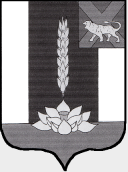 О внесении изменений в постановление главы Сибирцевского городского поселения  «Об утверждении Положения о Почетной грамоте, Благодарственном письме и Приветственном адресе главы Сибирцевского городского поселения» 